ROS RobotIntroductionTurtle bot is a well-known product, which uses the technology like SLAM and Navigation best suitable for home service robots. It also contains multiple versions based on structure and features. The bot which is embedded with the gyro, Kinect sensors, Lidar, and laptop. Which has many features like path planning, obstacle avoidance, and path following with localization and mapping.Short about ROSROS is the Robot Operating System, which is the group of software libraries used for building the Robotic applications which also has some algorithms with some development tools. ROS is open source which is compatible in every Operating system and also by using Robotic Operating System Software package available in Matlab, we can access the ROS bot from the Matlab.There are a lot of versions of ROS. Like ordered alphabetically.Hydro IndigoJadeKinetic Tools of ROS likeRvizrosbagcatkinrosbashroslaunchShort about SLAMSLAM is Simultaneous Localisation and Mapping. By starting with an example, Let us take Google Map which has a complete path of the whole world, Mapping in SLAM resembles that part. Similarly by using GPS (Global Positioning System) every individual is located in that map using the coordinates of Latitude and Longitude. With another example, by using Lidar we can Map the environment as well as by using SLAM Algorithm we can do localization and Mapping at the same time.Short about LidarLIDAR is Light Detection and Ranging uses Light in the form of a pulsed laser to detect the obstacle with its ranges. And by having continuous obtaining of ranges throughout the environment with precise angle difference between every ranges it is possible to map the whole environment which is known as Laser scans, which includes Ranges, Angles, Cartesian coordinates and Number of the value obtained. Based on Physical and Scattering process and platform LIDAR has many classifications.Among those 360 degrees, lidar can be used for major applications.AbstractThis is one of the Low-cost turtle bot, which has simple structure uses ROS (Robotic Operating System) software library of version ROS Kinetic booted with Raspberry Pi and also interfaced with RPLidar in the front top portion of the Bot. This low-cost turtle bot emerges with features like SLAM (Simultaneous Localization and Mapping), Path planning and Path Following. which has the capability to reach the destination automatically after its destination is fixed in the MAP. For those Applications, we are using Matlab’s Robotic Operating System Software package to communicate with ROS in the Raspberry Pi using ROS Network Configurations.Existing systemIn the existing robots, High-cost sensors and interfaces are used like Kinect camera and controllers or Laptops merged with RPlidar which makes it as expensive Bot than others. Proposed systemIn this proposed system new way of the method to reduce the cost, we used every basic model of hardware like Raspberry Pi as the core of ROS and using Rplidar A1 model which also a 360-degree functional lidar. For Robot control we are simply using Arduino interfaced with HC-05 Bluetooth to receive commands from the laptop. And rest of the functionalities like Algorithms like SLAM, Destination Marking, Path Planning and Path following are developed in Matlab using Robotic Operating System in Software Package of the Matlab. By using ROS Network configurations ROS is communicated from the Matlab.Block Diagram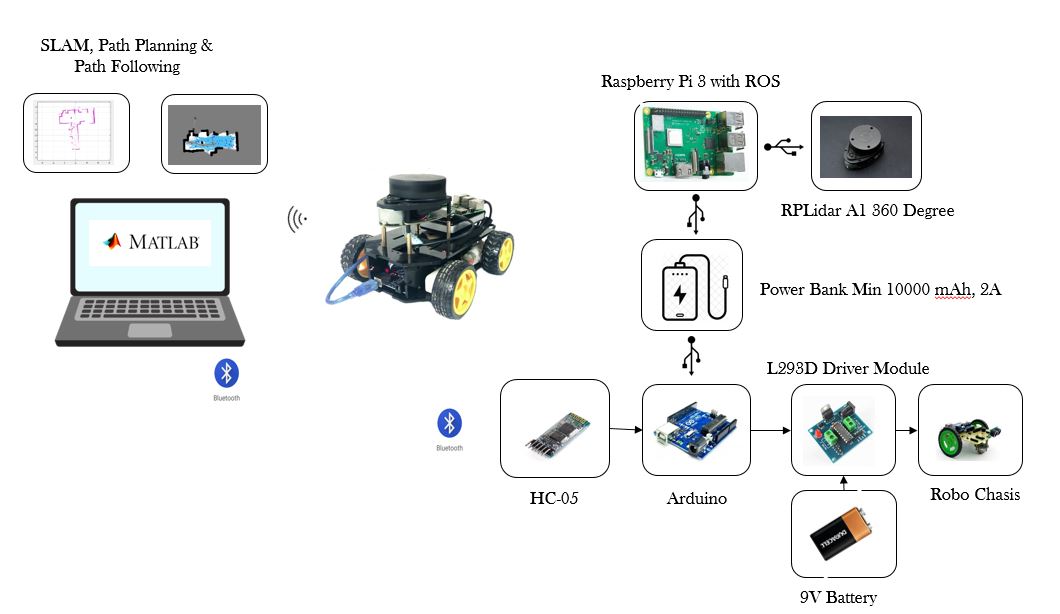 Block Diagram DescriptionRaspberry Pi is booted with Linux based OS with ROS Software PackageRPLidar A1  360 degree Lidar, interfaced with Raspberry Pi USB portRobo chassis which contains the motor is interfaced with the Arduino through Motor Driver L293DAlso, HC-05 Bluetooth is connected with the Arduino9V battery is connected to the driver circuitBoth Raspberry Pi and Arduino get supply by connecting both with the Power BankMatlab installed in Laptop receive lidar scan Values by using ROS Network configuration with ROS software package in MatlabBased on the scan control commands for a car can be sent from laptop Bluetooth to the HC-05 (Bluetooth) in Bot.Project DescriptionInitially, ROS is connected with the Network (Raspberry Pi)By using ROS network configuration, the environment should be set in MatlabAfter that Publishing the Laser Scan data from the Lidar Laser scan is received in the Matlab using ROS NetworkFirst Mapping is Done by controlling the turtle bot manually from the MatlabAfter complete mapping is done, will go for Destination MarkingIn the map, we can plot the destination point in the occupancy gridAfter fixing the Destination point, path planning Algorithm should be performed, for Path Planning, PRM is used (Probabilistic Road Map)It will plot the possible way to reach the destination, using the number of nodes and its distance between each node.After Path planning is done, Path following is done by making the car to follow the desired path using the coordinates.Every Movement is controlled by the Matlab by sending Bluetooth commands to the turtle bot. At the same time localization is also done to visualize the current position of the Bot.It Automatically follows the path and reaches the destination.Hardware RequiredRaspberry Pi 3SD Card 16 GB class 10RPLidar A1Robo SetupPower Bank  (10000 mAh, 2 A minimum)Arduino UNOHC-05 Bluetooth ModuleL293D Driver moduleSoftware RequiredROS kinetic OS image for Raspberry PiMatlab, which has a Robotic Operating System Software PackageArduino IDESD Card FormatterEtcher/win32Disk Imager/RufusApplicationThis TurtleBot can be used for indoor service robotsIt can be used for Delivery robot within the IndustryResultMapping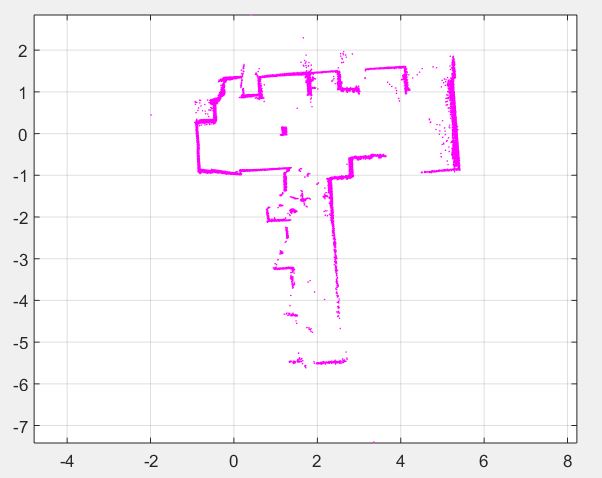 Destination Marking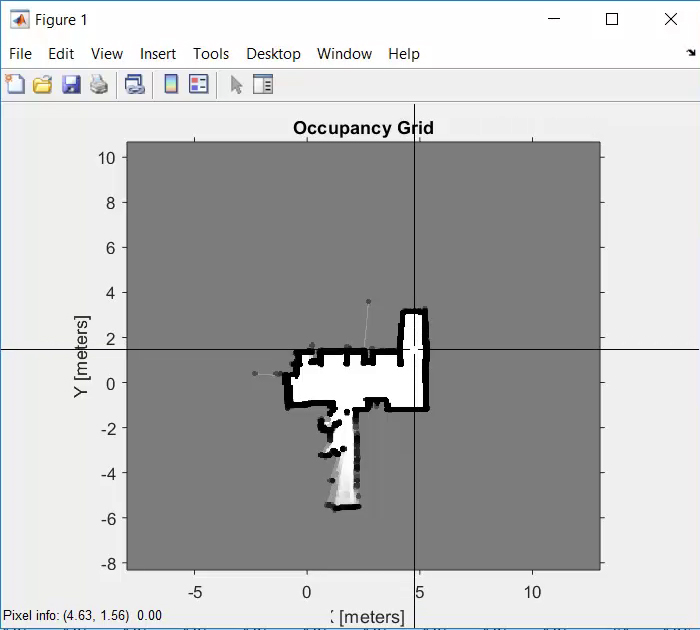 Path planning & Path Following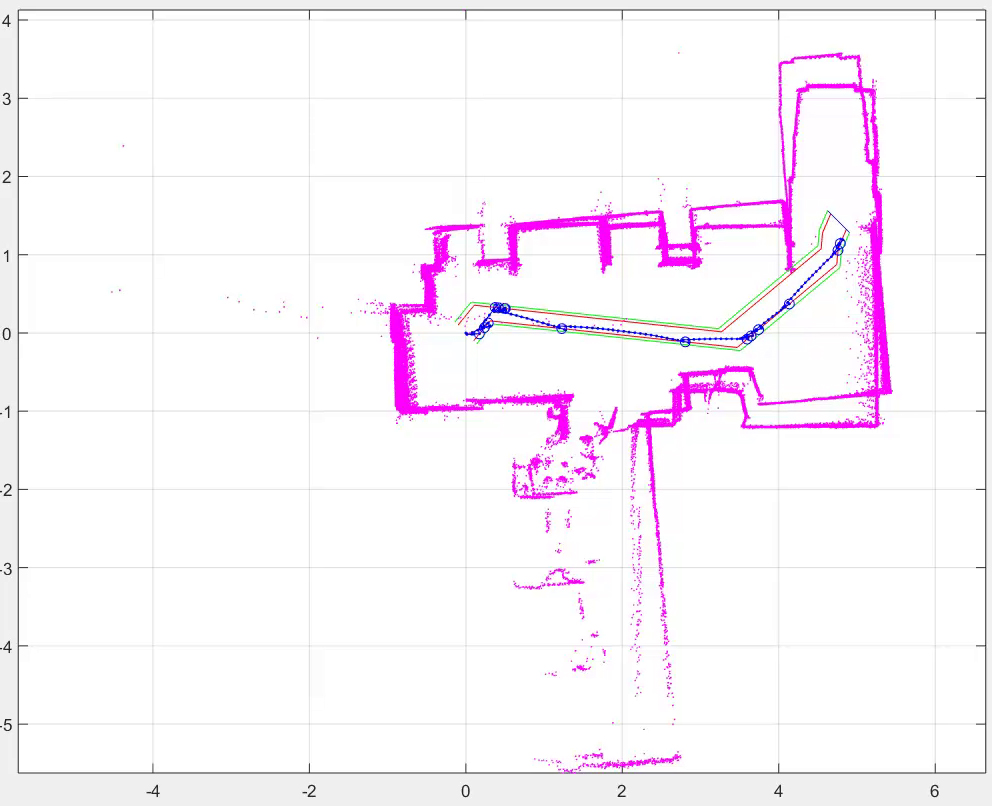 Bot Reached Destination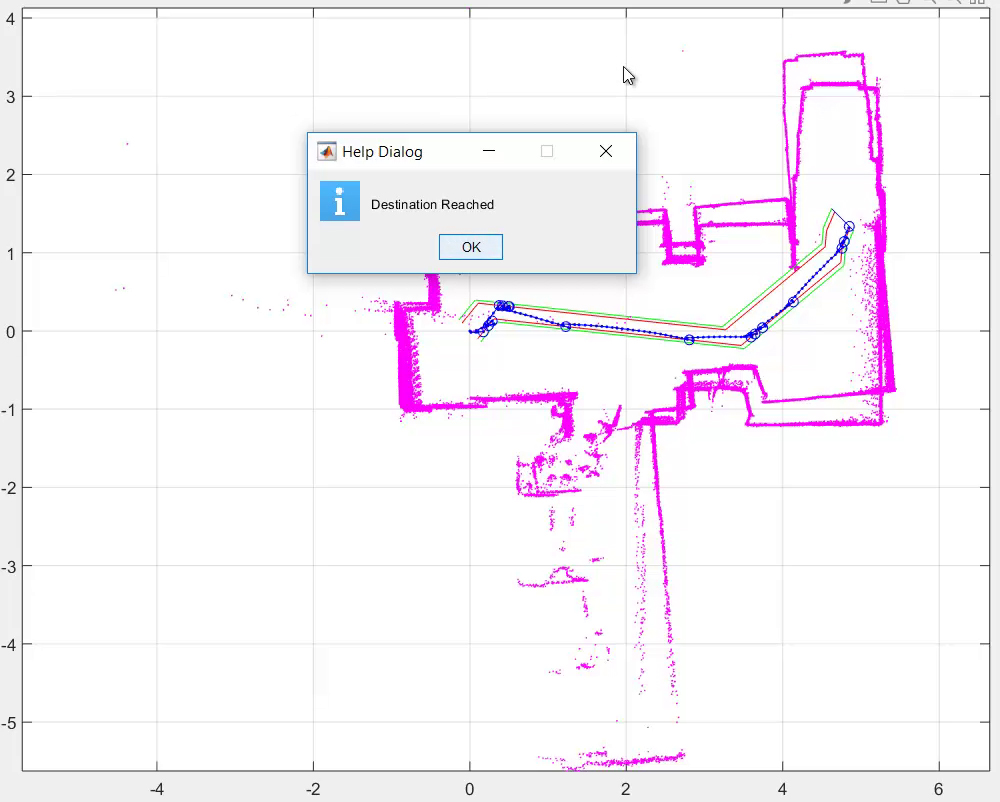 